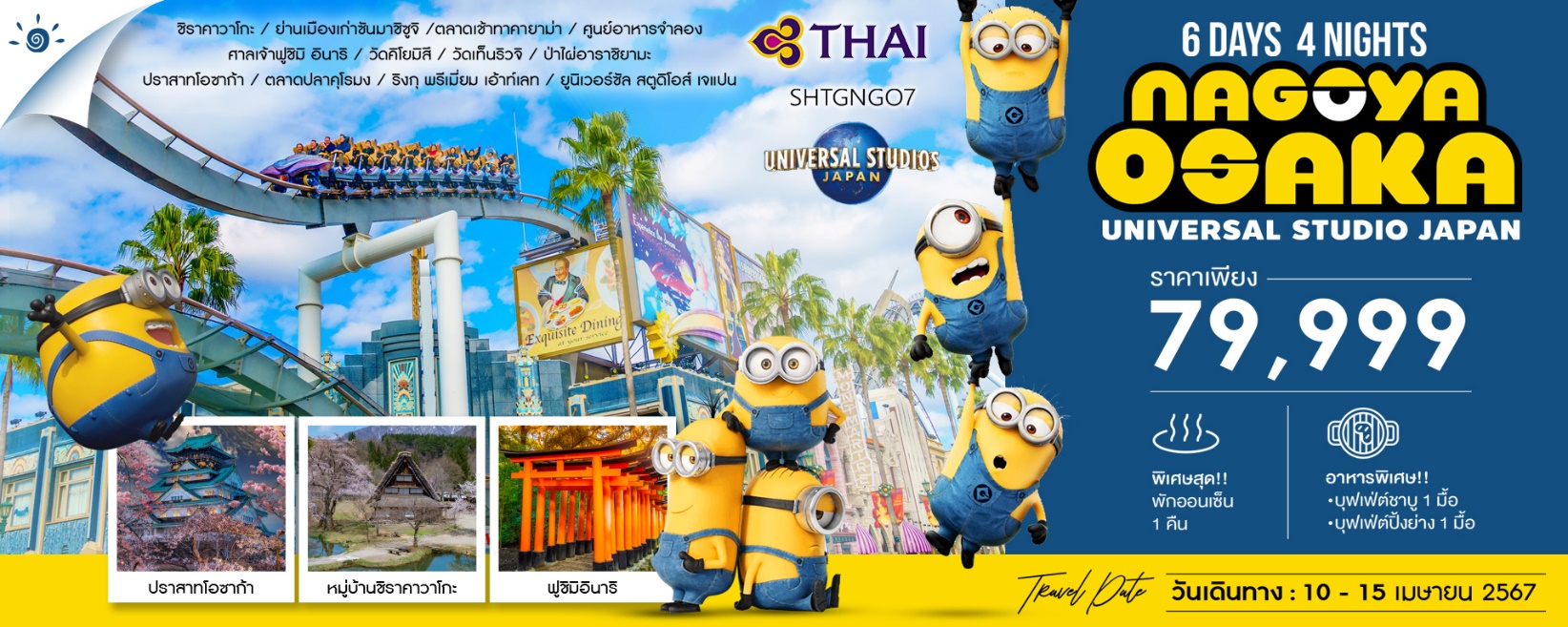 โปรแกรมการเดินทาง21.00 น.	 พร้อมกันที่ สนามบินสุวรรณภูมิ อาคารผู้โดยสารขาออก (ระหว่างประเทศ) ชั้น 4 ประตู 2 เคาน์เตอร์ D สายการบิน THAI AIRWAYS (TG) โดยมีเจ้าหน้าที่จากทางบริษัทฯ คอยต้อนรับ และอำนวยความสะดวกแก่ท่านก่อนออกเดินทาง**สำคัญมาก !! ประเทศญี่ปุ่นไม่อนุญาตให้นำอาหารสดจำพวก เนื้อสัตว์ พืช ผัก ผลไม้ เข้าประเทศ หากฝ่าฝืนมีโทษปรับและจับ**00.05 น.	เหินฟ้าสู่ สนามบินชูบุเซ็นแทรร์ โดยสายการบิน THAI AIRWAYS เที่ยวบินที่ TG644  	(บริการอาหารและเครื่องดื่มบนเครื่อง)08.00 น.	เดินทางถึง สนามบินชูบุเซ็นแทรร์ (เวลาท้องถิ่นเร็วกว่าไทย 2 ช.ม. กรุณาปรับนาฬิกาของท่านเป็นเวลาท้องถิ่นเพื่อสะดวกในการนัดหมาย) หลังผ่านพิธีการตรวจคนเข้าเมืองและศุลกากรเรียบร้อยแล้วนำท่านสู่ จังหวัดกิฟุ เที่ยง	 รับประทานอาหารกลางวันที่ภัตตาคาร บ่าย	นำท่านชม หมู่บ้านมรดกโลก ชิราคาวาโกะ หมู่บ้านแห่งนี้ตั้งอยู่ในหุบเขาสูงห่างไกลความเจริญ ทำให้ยังคงรักษาขนบธรรมเนียมประเพณีอันดีงามไว้ได้อย่างสมบูรณ์ มีเอกลักษณ์เฉพาะตัวที่เรียกว่า “กัชโช่ สุคุริ” (Gassho Style) โดยการสร้างหลังคาเป็นสามเหลี่ยมทรงสูงกว่า 60 องศา คล้ายการพนมมือและยังได้รับการขึ้นทะเบียนให้เป็นมรดกโลกในปี 1995 อีกด้วย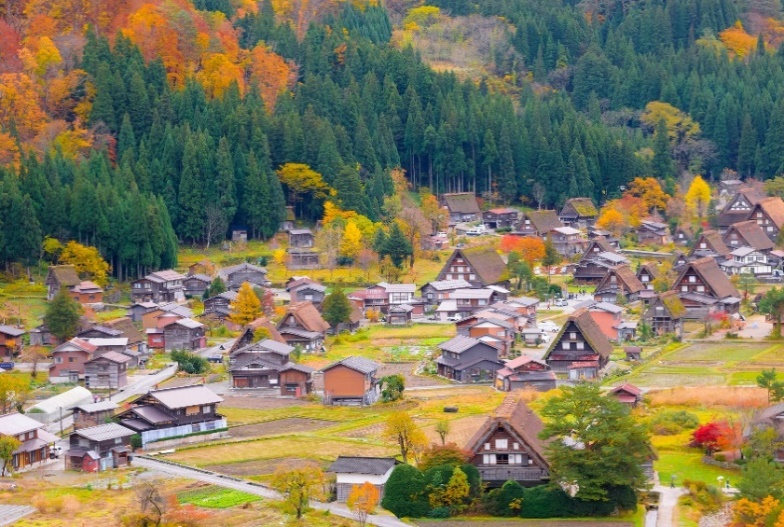 	นำท่านเดินทางสู่ เมืองทาคายาม่า นำท่านเดินทางสู่ ซันมาชิ ซูจิ ย่านเมืองเก่าที่ยังคงอนุรักษ์บ้านเรือนในสมัยเอโดะที่มีอายุกว่า 300 ปีไว้บนถนนสายเล็กๆ ที่ทอดยาวตลอดเส้นทาง นอกจากจะมีบ้านเรือนที่อยู่อาศัยของคนแถบนี้แล้ว ก็ยังเต็มไปด้วยร้านขายของต่างๆ มากมาย 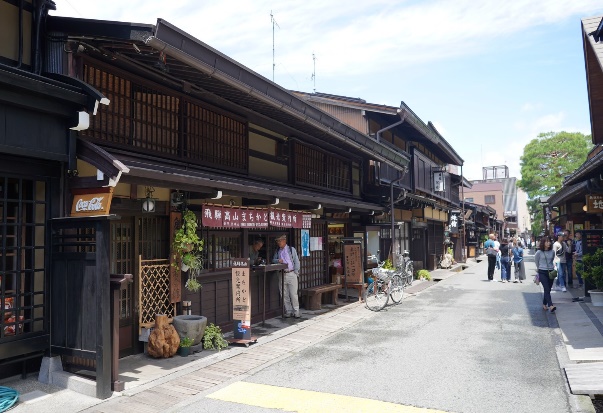 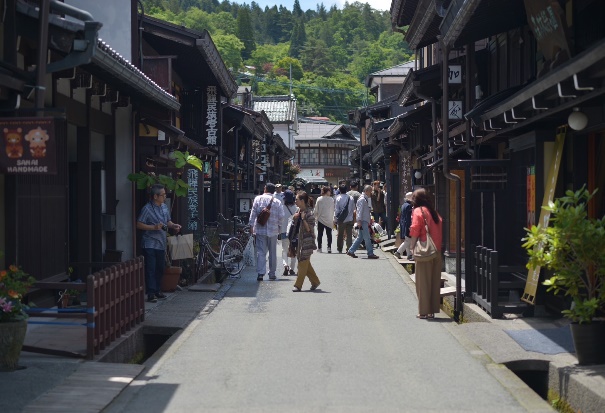 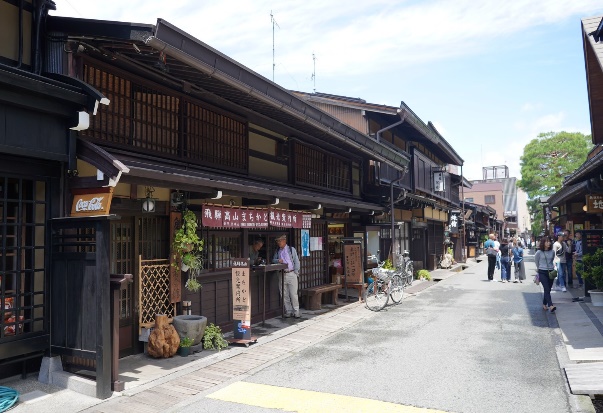 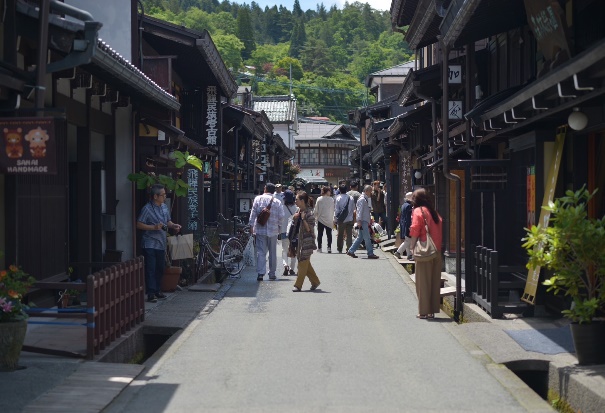  พักที่ HIDA PLAZA HOTEL หรือเทียบเท่า ค่ำ	 รับประทานอาหารค่ำที่ห้องอาหารโรงแรมหลังรับประทานอาหารแล้วเชิญท่านพักผ่อนไปกับการแช่ ออนเซ็น น้ำแร่ธรรมชาติผ่านความร้อนใต้พิภพเพื่อผ่อนคลายความเมื่อยล้าเลือดลมเดินดีเสริมสุขภาพให้กระปรี้กระเปร่าผิวพรรณสดใสมีน้ำมีนวลช่วยระบบการเผาผลาญของร่างกายให้อยู่ในสภาพคงที่ ความอัศจรรย์แห่งการอาบน้ำแร่แบบญี่ปุ่นนี่เองทำให้มีผู้กล่าวถึงว่า => หากมาที่ญี่ปุ่นแล้วไม่ได้ลงอาบน้ำแร่ก็เหมือนกับว่าท่านมาไม่ถึงญี่ปุ่น！เช้า	 รับประทานอาหารเช้า ณ ห้องอาหารโรงแรม	นำท่านเดินทางสู่ ตลาดเช้าทาคายาม่า เรียกได้ว่าเป็นสิ่งที่พลาดไม่ได้เมื่อมายังเมืองทาคายาม่า บรรยากาศการค้าขายของที่นี่จะแตกต่างจากเมืองใหญ่ๆ มากทีเดียว ด้วยความเป็นเมืองที่ยังคงความเป็นชนบทอยู่มากทำให้ดูเป็นกันเองมากกว่า สินค้าที่จำหน่ายในตลาดส่วนใหญ่เป็นงานฝีมือท้องถิ่น ขนมขบเคี้ยว สินค้าทางการเกษตร เช่น ผักสด ผักดอง และดอกไม้ เป็นต้น	นำท่านเดินชม เมืองกุโจ ฮะจิมัง สัมผัสเสน่ห์แห่งเมืองเล็กๆ ท่ามกลางขุนเขาที่ยังคงรักษาเอกลักษณ์และวัฒนธรรมอันงดงามได้อย่างดีเยี่ยม และเป็นเมืองที่มีชื่อเสียงเรื่องความงามของสายน้ำใส ให้ท่านได้เดินเล่นชมเมือง และสัมผัสวีถีชีวิตของชาวญี่ปุ่นแบบสังคมท้องถิ่นที่อยู่กันแบบถ้อยทีถ้อยอาศัย สงบสุข ซึ่งเป็นสังคมที่หาได้ยากในปัจจุบัน นำท่านเปิดประสบการณ์ทำอาหารจำลอง นำกลับไปเป็นของที่ระลึกได้ ณ ศูนย์ทำอาหารจำลองเที่ยง	 รับประทานอาหารกลางวันที่ภัตตาคาร  บ่าย	นำท่านเดินทางสู่ เมืองเกียวโต ชม ศาลเจ้าฟูชิมิ อินาริ หรือ ศาลเจ้าพ่อจิ้งจอกขาว เทพเจ้าแห่งธัญญาหารหรือการเก็บเกี่ยว แต่ในเวลาต่อมาก็ได้รับการนับถือในฐานะเทพเจ้าแห่งการค้าด้วย เป็นศาลเจ้าที่มีชื่อเสียงและได้รับความเคารพสูงสุดในบรรดาศาลเจ้าอินาริว่า 30,000 แห่งทั่วญี่ปุ่น สัมผัสความสง่างาม โทริอิ หรือ ซุ้มประตูญี่ปุ่นโบราณ จำนวนมากกว่าหมื่นคู่ ตั้งเรียงรายกันจนกลายเป็น อุโมงค์โทริอิ รวมแล้วความยาวประมาณ 4,000 เมตร ณ ศาลเจ้าแห่งนี้ ที่เราท่านคุ้นตาด้วย เสาไม้สีแดง ในฉากภาพยนตร์ดังเรื่อง เกอิชา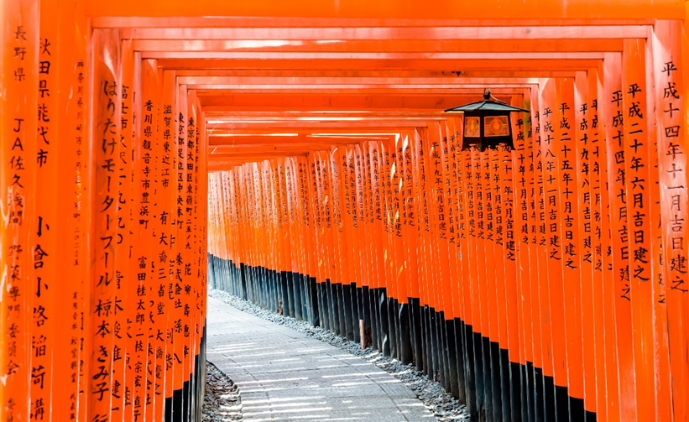 ค่ำ	 รับประทานอาหารค่ำที่ภัตตาคาร  เมนูพิเศษ!! บุฟเฟ่ตชาบู พักที่ KEIO PRELIA HOTEL หรือเทียบเท่า เช้า	 รับประทานอาหารเช้า ณ ห้องอาหารโรงแรม	นำท่านเดินทางสู่ วัดคิโยมิสึ หรือ วัดน้ำใส ที่ตั้งอยู่บริเวณเนินเขาฮิงาชิยาม่า เชิญดื่มน้ำศักดิ์สิทธิ์สามสาย อันเกิดจากธรรมชาติ ไหลมาจากเทือกเขา ณ วัดแห่งนี้มีชื่อเสียงด้วยห้องโถงกลางของวัดที่ถูกจัดให้เป็นสมบัติแห่งชาติ ซึ่งมีระเบียงไม้ที่สร้างยื่นออกนอกตัวอาคารของวิหารโดยมีเสาค้ำถึง 139 ต้น เป็นจุดชมวิวของตัวเมืองได้กว้างไกลสุดตานำท่านเดินทางสู่ อาราชิยาม่า เป็นอีกเขตหนึ่งที่เป็นที่นิยมของนักท่องเที่ยว นำท่านสู่ วัดเทนริวจิ เป็นวัดพุทธนิกายเซนสายรินไซ ได้รับการขึ้นทะเบียนเป็นมรดกโลกกับ UNESCO เมื่อปี ค.ศ. 1994  เป็นจุดชมใบไม้เปลี่ยนสีที่ได้รับความนิยมในช่วงปลายเดือนพฤศจิกายนถึงต้นเดือนธันวาคม จากนั้นนำท่านชมความสวยงามร่มรื่นของ “อุโมงค์ป่าไผ่อายุกว่าพันปี” อันเขียวขจีนับหมื่นต้นตลอดทาง ซึ่งใช้ในการบำบัดจิตใจมาแต่ครั้งโบราณ ยังเป็นสถานที่ถ่ายทำภาพยนตร์ เรื่องเกอิชา ที่งดงามตระการตาไปทั่วโลก 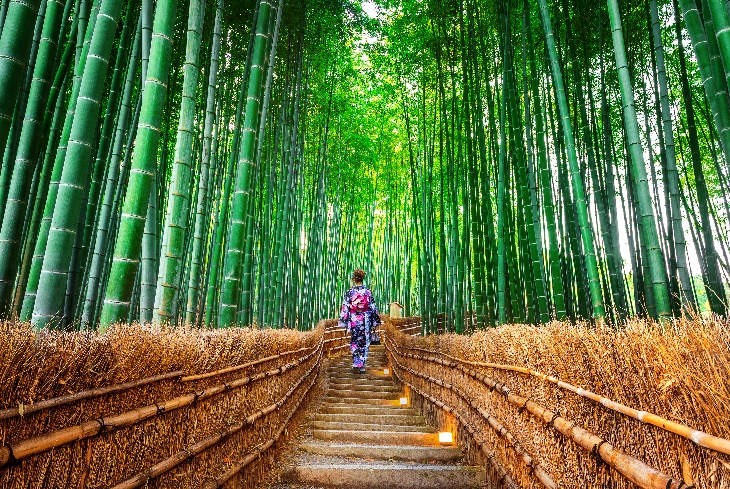 เที่ยง	 รับประทานอาหารกลางวันที่ภัตตาคาร บ่าย	นำท่านสู่ จังหวัดโอซาก้า เป็นเขตเศรษฐกิจที่ใหญ่ที่สุดอันดับ 2 และเป็นเมืองที่ใหญ่ที่สุดอันดับ 3 ของประเทศญี่ปุ่น ซึ่งรัฐบาลญี่ปุ่นนั้นได้จัดตั้งให้เป็นหนึ่งในหลายเมืองของประเทศที่มีเขตการปกครองรูปแบบพิเศษ โอซาก้าเป็นเมืองสำคัญทางประวัติศาสตร์ ทั้งการค้าและวัฒนธรรมเมืองหนึ่งของประเทศญี่ปุ่น และปัจจุบันเป็นศูนย์กลางอุตสาหกรรมเมืองหนึ่งในประเทศญี่ปุ่น	นำท่านชม ปราสาทโอซาก้า เป็นปราสาทที่อลังการและยิ่งใหญ่ที่สุดของประเทศญี่ปุ่น สัญลักษณ์โดดเด่นของโอซาก้าซึ่งโอบล้อมด้วยกำแพงหินแกรนิตขนาดใหญ่โดยแรงงานชาวญี่ปุ่นในสมัยโบราณกว่าหมื่นคนเพื่อระดมสร้างเสร็จสิ้นภายในเวลา 3 ปี สร้างได้อย่างประณีตงดงามและมหัศจรรย์ยิ่ง ชมความงามพร้อมบันทึกภาพเป็นที่ระลึก สร้างโดยโชกุน โตโยโตมิ ฮิเดโยชิ เป็นสัญลักษณ์อันโดดเด่นของโอซาก้า โอบล้อมด้วยกำแพงหินแกรนิตขนาดใหญ่ ซึ่งแรงงานสมัยโบราณสร้างได้อย่างประณีตงดงามมากค่ำ	 รับประทานอาหารค่ำที่ภัตตาคาร  เมนูพิเศษ!! บุฟเฟ่ตปิ้งย่าง พักที่ HOTEL HANKYU RESPIRE OSAKA หรือเทียบเท่า เช้า	 รับประทานอาหารเช้า ณ ห้องอาหารโรงแรมนำท่านเดินทางสู่ ยูนิเวอร์ซัล สตูดิโอส์ เจแปน นับเป็นสวนสนุกแห่งแรกในเอเชียของยูนิเวอร์ซัล สตูดิโอส์ที่เปิดตัวอย่างยิ่งใหญ่อลังการในปี 2001 เรียกได้ว่าเป็นสวนสนุกที่เป็นที่นิยมมากที่สุดเป็นอันสองของญี่ปุ่นเป็นรองก็แค่ Tokyo Disney Resort ภายในแบ่งออกเป็นโซนต่างๆ อาทิNew York มีการจำลองเป็นเมืองนิวยอร์กที่เป็นฉากของภาพยนตร์ดังหลายๆ เรื่องอย่าง spider Man ไม่เพียงเท่านั้น ที่นี่ยังมีโรงภาพยนตร์ 3 มิติที่จะทำให้เด็กๆ ฟินกับความเก่งของสไปเดอร์แมนกันเต็มๆ อินกันจนเหมือนได้หลุดเข้ามาในหนังJurassic Park ขนทัพเหล่าไดโนเสาร์มาเต็มทั้งกินพืชกินเนื้อ ตื่นเต้นไปกับการล่องเรือหนีไดโนเสาร์ที่สุดจะหวาดเสียวด้วยการดิ่งจากความสูง 25 เมตร Minion Park นับเป็นโซนที่เรียกเสียงกรี๊ดกร๊าด ทั้งกับเด็กและผู้ใหญ่อย่างมาก ด้วยความน่ารักของเจ้ามินเนี่ยน สีเหลืองตัวป่วนที่เหมือนในหนังเป๊ะๆ Amity Village (Jaws) ตึ่งตึงๆๆๆ อินโทรหนังที่ขึ้นมาปุ๊บรู้ปั๊บอย่าง Jaws เชื่อเลยว่าโซนนี้ต้องไม่ธรรมดาแน่ๆ เพราะนี่เป็นโซนที่จำลองท้องทะเลตามเรื่อง Jaws ให้ผู้เล่นได้ล่องเรือผ่านฉลามตัวยักษ์ที่โผล่มาทีใจหายว๊าบๆ ถึงจะเปียกไปซักนิดแต่แค่มีเสื้อกันฝนก็สบายหายห่วงพร้อมมันส์ไปได้แล้วThe wizarding World Harry Potter โซนยอดนิยมที่หลายคนใฝ่ฝันถึงว่าครั้งหนึ่งต้องมาให้ได้ แน่นอนว่าเหล่าสาวกพ่อมดน้อยแฮร์รี่ พอตเตอร์ต้องร้องว้าวไปตลอดทาง แต่ละจุดนี่จำลองเอามาจากหนังได้สมจริงมากๆ เดินหลงเข้ามาไม่มีทางหลุดไปไหนง่ายๆ เพราะมุมถ่ายรูปอย่างเจ๋ง แค่ปราสาทฮอกวอตส์ (Hogworts castle) นี่ก็ขโมยใจไปแล้วครึ่งดวง ยิ่งแต่งตัวเป็นพ่อมดแม่มดยิ่งอิน ที่สำคัญมีการเอาเทคโนโลยีล้ำๆ มาใส่เพื่อความตระการตา หน้าจอภาพคมชัดแบบ 4k และที่ขาดไม่ได้เลยก็คือการแวะซื้อของที่ระลึกที่ของเยอะยั่วน้ำลายมากมาย ราคาอาจจะดุดันไปบ้างแต่มาขั้นนี้แล้วเป็นใครก็ยอม***อาหารกลางวันและค่ำอิสระตามอัธยาศัยเพื่อให้ท่านใช้เวลาได้อย่างคุ้มค่า*** พักที่ HOTEL HANKYU RESPIRE OSAKA หรือเทียบเท่า 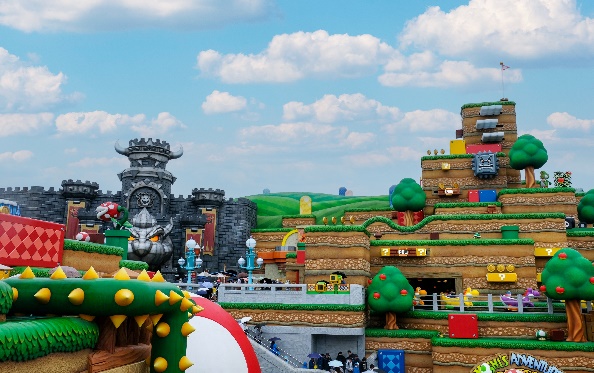 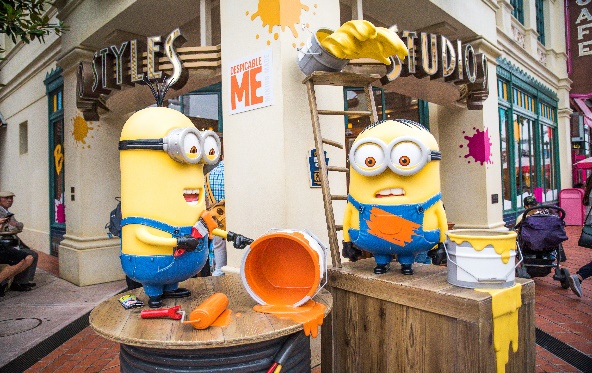 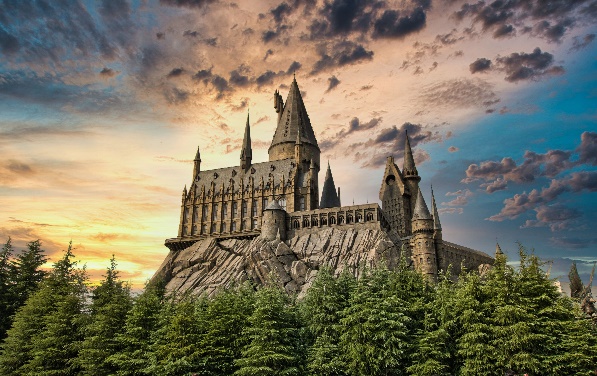 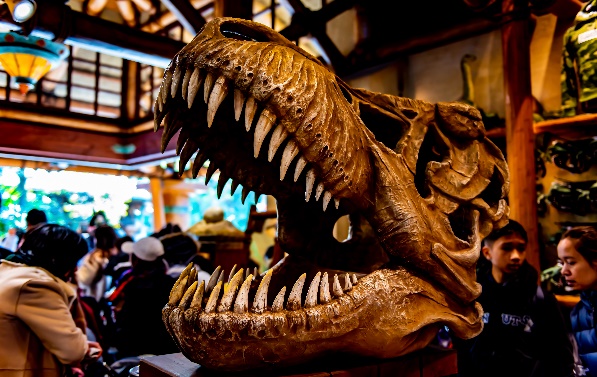 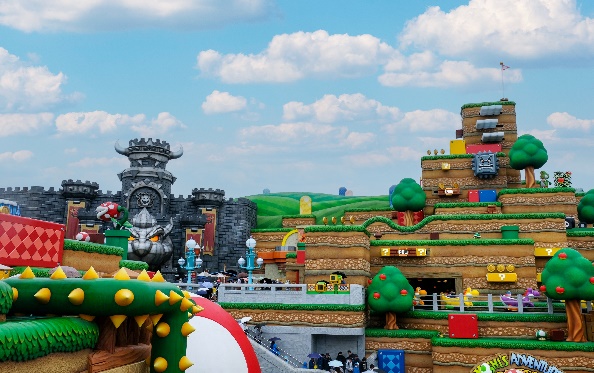 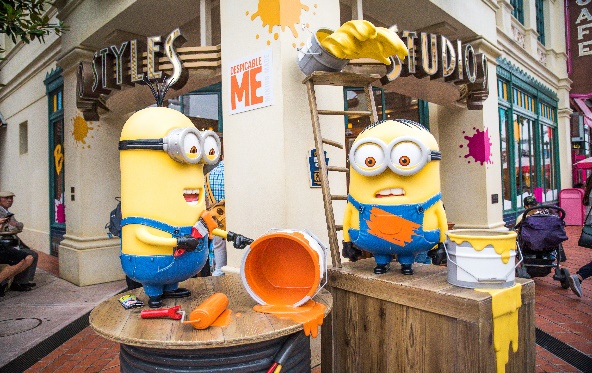 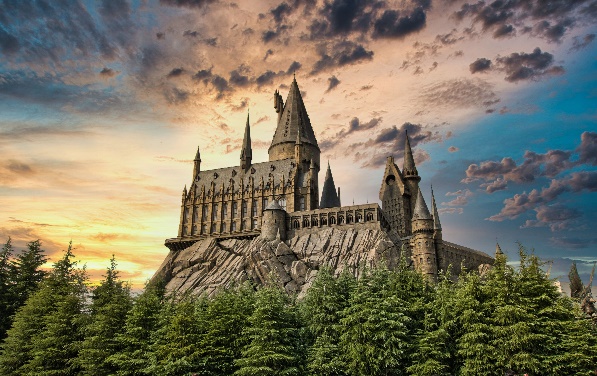 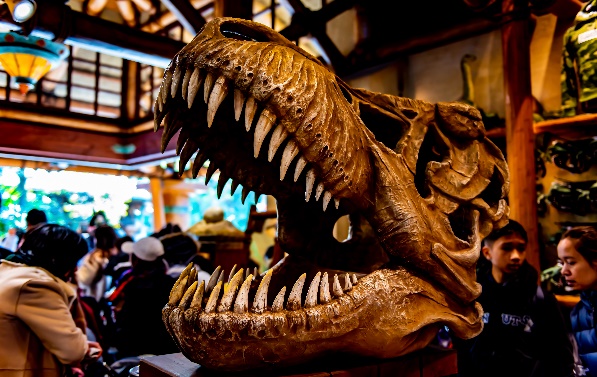 เช้า	 รับประทานอาหารเช้า ณ ห้องอาหารโรงแรมนำท่านสู่ ตลาดปลาคุโรมง ตลาดอาหารสดและอาหารพื้นเมืองยอดนิยมที่พ่อค้า พ่อครัวจากร้านต่างๆ ต้องแวะเวียนกันเข้ามาซื้อวัตถุดิบสดจากทะเลเพื่อนำไปประกอบอาหารเป็นประจำทุกวัน ในละแวกนั้นเองก็มีร้านอาหารทะเลสดๆ หลายร้านให้ท่านสามารถลิ้มลองอย่างหลากหลาย อิสระให้ท่านเลือกซื้อสินค้าตามอัธยาศัย อาทิ เหล้าบ๊วย ผักผลไม้ รวมถึงอาหารทะเลที่สดใหม่ ซึ่งระหว่างสองข้างทางท่านจะสังเกตเห็นว่าตลาดปลาแห่งนี้แทบจะไม่สกปรกเลยสักนิดเดียวนำท่านแวะ ริงกุ พรีเมี่ยม เอ้าท์เลท คืออีกหนึ่งแหล่งช้อปปิ้งชื่อดังอีกแห่งหนึ่งของโอซาก้า ตั้งอยู่ที่เมืองริงกุ ตรงข้ามกับท่าอากาศยานนานาชาติคันไซ โดยออกแบบให้มีลักษณะเหมือนกับเมืองท่าของสหรัฐอเมริกา และมีบรรยากาศแบบรีสอร์ท ซึ่งภายในแม้จะไม่ใหญ่โตมากนัก แต่ก็เพียบพร้อมไปด้วยสิ่งอำนวยความสะดวกมากมาย และร้านค้าแบรนด์เนมหลากหลายอันมีชื่อเสียงจากต่างประเทศเที่ยง	 รับประทานอาหารกลางวันที่ริงกุ พรีเมี่ยม เอ้าท์เลท  (รับเงินสด 2,000 เยน / ท่าน) สมควรแก่เวลา กรุณาตรวจเช็คสัมภาระให้เรียบร้อย เพื่อเตรียมตัวเดินทางสู่สนามบินเพื่อกลับกรุงเทพฯ17.35 น.	ออกเดินทางสู่ กรุงเทพฯ โดยสายการบิน THAI AIRWAYS เที่ยวบินที่ TG673 (บริการอาหารและเครื่องดื่มบนเครื่อง)21.25 น.	ถึง กรุงเทพฯ โดยสวัสดิภาพ พร้อมความประทับใจ......... ☺ ☺ ☺ ☺********ขอบคุณทุกท่านที่ใช้บริการ********  ☺ ☺ ☺ ☺ ซื่อสัตย์ จริงใจ ห่วงใย เน้นบริการ คืองานของเรา  ☺ ☺ ☺ ☺       **หมายเหตุ: โปรแกรมและราคาสามารถเปลี่ยนแปลงได้ตามความเหมาะสมโดยไม่ต้องแจ้งให้ทราบล่วงหน้าทางบริษัทฯ จะถือผลประโยชน์ของลูกค้าเป็นสำคัญ**  ค่าตั๋วเครื่องบินชั้นทัศนาจร ไป-กลับ พร้อมกรุ๊ป ตามที่ระบุไว้ในรายการเท่านั้น ตั๋วเครื่องบินที่ใช้เป็นแบบกรุ๊ปไม่สามารถเลือกที่นั่งล่วงหน้าได้ (ท่านจะได้รับที่นั่งแบบสุ่มเท่านั้น)ค่าภาษีสนามบินทุกแห่ง หากสายการบินมีการปรับราคาภาษีน้ำมันขึ้น ทางบริษัทฯ ขอสงวนสิทธิ์เก็บค่าภาษีน้ำมันเพิ่มตามความเป็นจริงก่อนการเดินทาง **ราคาทัวร์นี้เช็คภาษีน้ำมัน ณ วันที่ 14 ก.ย. 66 ค่าโรงแรมระดับมาตรฐาน (พักห้องละ 2 ท่าน) กรณีห้อง TWIN BED (เตียงเดี่ยว 2 เตียง) ซึ่งโรงแรมไม่มีหรือเต็ม ทางบริษัทขอปรับเป็นห้อง DOUBLE BED แทนโดยมิต้องแจ้งให้ทราบล่วงหน้า หรือ หากต้องการห้องพักแบบ DOUBLE BED ซึ่งโรงแรมไม่มีหรือเต็ม ทางบริษัทขอปรับเป็นห้อง TWIN BED แทนโดยมิต้องแจ้งให้ทราบล่วงหน้า เช่นกัน กรณีพักแบบ TRIPLE ROOM รบกวนติดต่อเจ้าหน้าที่ (อาจจะมีค่าใช้จ่ายเพิ่มเติมค่ะ)ค่าอาหาร ตามที่ระบุไว้ในรายการ และ น้ำดื่มบนรถวันละ 1 ขวด ค่ายานพาหนะ และค่าธรรมเนียมเข้าชมสถานที่ต่างๆ ตามที่ระบุไว้ในรายการน้ำหนักสัมภาระ ท่านละไม่เกิน 30 กิโลกรัม  สัมภาระติดตัวขึ้นเครื่องได้ 1 ชิ้น ต่อท่าน น้ำหนักต้องไม่เกิน 7 กิโลกรัมค่าประกันอุบัติเหตุ วงเงินประกันท่านละ 1,000,000 บาท และ ค่ารักษาพยาบาล ไม่เกิน 500,000 บาท คุ้มครองผู้เอาประกันที่มีอายุตั้งแต่ 1 – 75 ปีในการเคลมประกันทุกกรณี ต้องมีใบเสร็จ และ มีเอกสารรับรองทางการแพทย์ หรือจากหน่วยงานที่เกี่ยวข้องการประกันไม่คุ้มครองกรณีที่เสียชีวิต หรือ เจ็บป่วยทางร่างกายด้วยโรคประจำตัว, การติดเชื้อ, ไวรัส, ไส้เลื่อน, ไส้ติ่ง, อาการที่เกี่ยวข้องกับการติดยา, โรคติดต่อทางเพศสัมพันธ์, การบาดเจ็บจากความเสียหายโดยเจตนา, การฆ่าตัวตาย, เสียสติ, ตกอยู่ภายใต้อำนาจของสุรายาเสพติด, บาดเจ็บจากการทะเลาะวิวาท การแท้งบุตร, การบาดเจ็บเนื่องมาจากอาชญากรรม, จลาจล, นัดหยุดงาน, การก่อการร้าย การยึดพาหนะ และการปล้นอากาศยาน (Terrorism, Hijack, Skyjack) และอื่นๆ ตามเงื่อนไขในกรมธรรม์ค่าทำหนังสือเดินทางทุกประเภทค่าใช้จ่ายอื่นๆ ที่นอกเหนือจากรายการระบุ เช่น ค่าใช้จ่ายส่วนตัวอื่นๆ ฯลฯกรุณาเตรียมค่าทิปไกด์, คนขับรถ รวม  1,000  บาทต่อคน (เด็กชำระทิปเท่ากับผู้ใหญ่)ค่าภาษีมูลค่าเพิ่ม VAT 7 % และหักภาษี ณ ที่จ่าย 3 % ในกรณีที่ลูกค้าต้องการใบเสร็จรับเงินที่ถูกต้อง จะต้องบวกค่าภาษีมูลค่าเพิ่ม และหัก ณ ที่จ่าย จากยอดขายจริงทั้งหมดเท่านั้น และโปรดแจ้งทางบริษัทฯ จะออกให้ภายหลัง ขอสงวนสิทธิ์ออกใบเสร็จที่ถูกให้กับบริษัททัวร์เท่านั้นค่าวีซ่าญี่ปุ่นสำหรับชาวต่างชาติค่าธรรมเนียมน้ำมันและภาษีสนามบิน ในกรณีที่สายการบินมีการปรับขึ้นราคา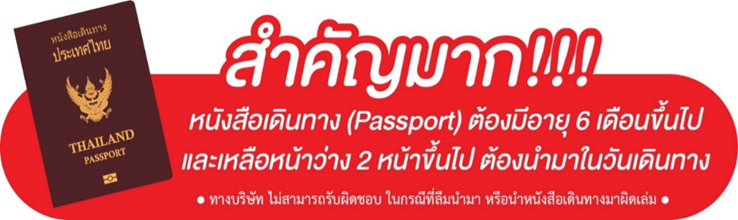    ** ก่อนทำการจองทัวร์ทุกครั้ง กรุณาอ่านโปรแกรมอย่างละเอียดทุกหน้า และทุกบรรทัด เนื่องจากทางบริษัทฯ จะอิงตามรายละเอียดของโปรแกรมที่ขายเป็นหลัก **     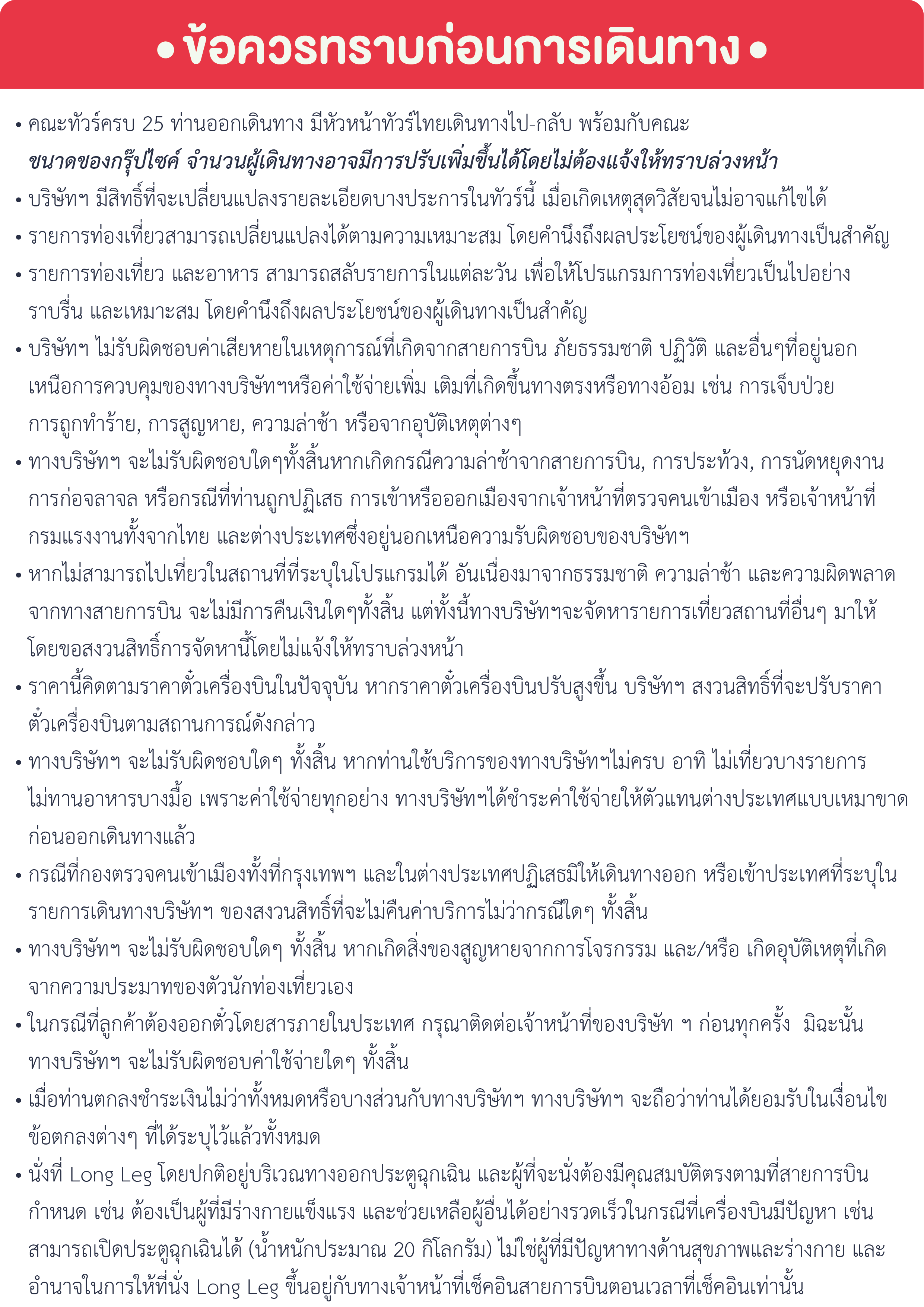 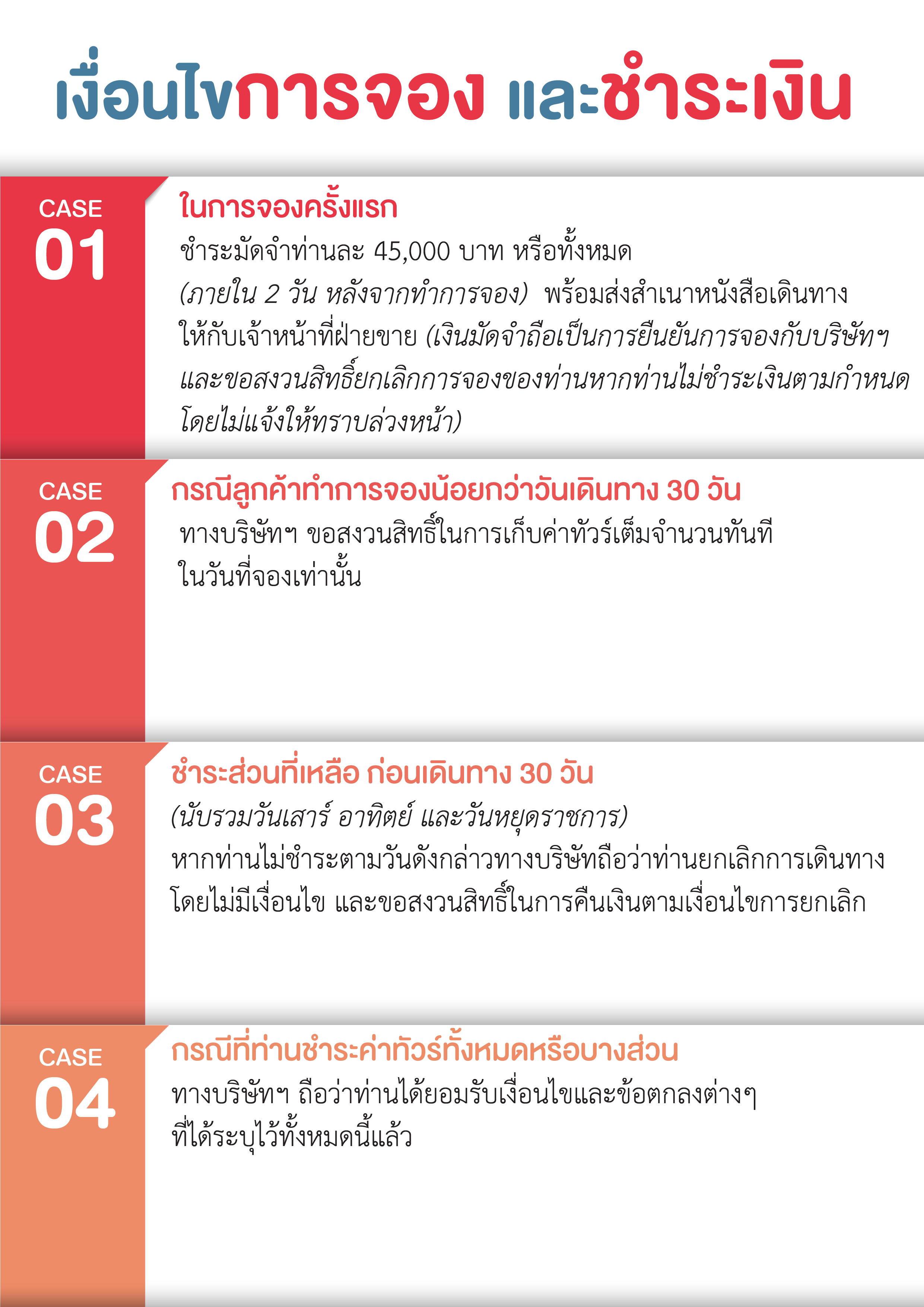 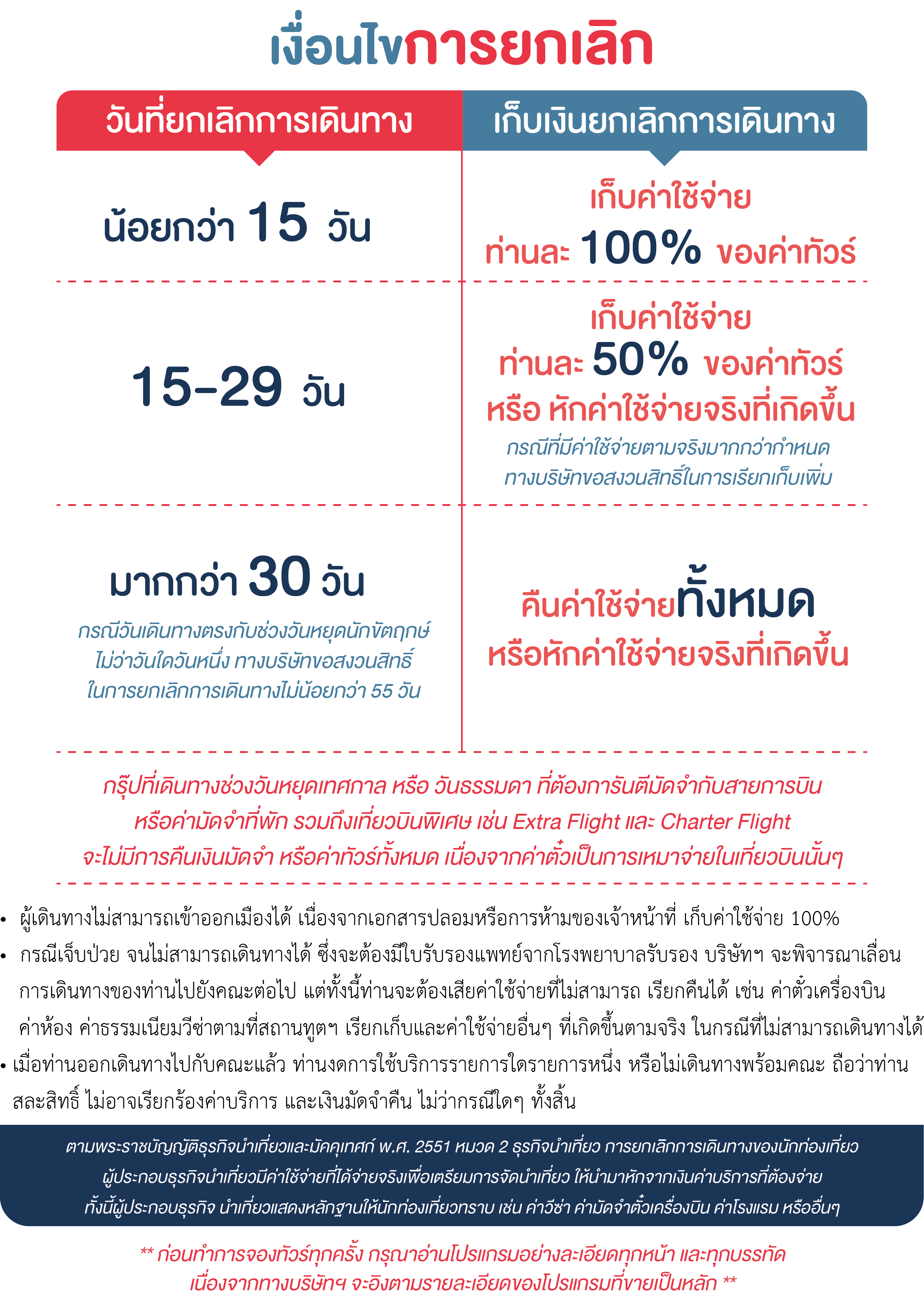 วันที่กำหนดการเช้าเที่ยงเย็นโรงแรม1ท่าอากาศยานสุวรรณภูมิXXX2กรุงเทพฯ – สนามบินชูบุเซ็นแทรร์ (TG644 : 00.05-08.00) – หมู่บ้านมรดกโลก ชิราคาวาโกะ – เมืองทาคายาม่า – ซันมาชิ ซูจิ HIDA PLAZA HOTELหรือเทียบเท่า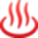 3ตลาดเช้าทาคายาม่า – เมืองกุโจ ฮะจิมัง – ศูนย์ทำอาหารจำลอง – เมืองเกียวโต – ศาลเจ้าฟูชิมิ อินาริKEIO PRELIA HOTELหรือเทียบเท่า4วัดคิโยมิสึ – วัดเทนริวจิ – สวนไผ่ – จังหวัดโอซาก้า – ปราสาทโอซาก้า HOTEL HANKYU RESPIRE OSAKAหรือเทียบเท่า5ยูนิเวอร์ซัล สตูดิโอส์ เจแปน (รวมบัตรเข้า)XXHOTEL HANKYU RESPIRE OSAKAหรือเทียบเท่า6ตลาดปลาคุโรมง – ริงกุ พรีเมี่ยม เอ้าท์เลท – สนามบินคันไซ – กรุงเทพฯ (TG673 : 17.35-21.25)*** กรุณาเตรียมค่าทิปไกด์และคนขับรถ จำนวน  1,000  บาท ****** กรุณาเตรียมค่าทิปไกด์และคนขับรถ จำนวน  1,000  บาท ****** กรุณาเตรียมค่าทิปไกด์และคนขับรถ จำนวน  1,000  บาท ****** กรุณาเตรียมค่าทิปไกด์และคนขับรถ จำนวน  1,000  บาท ****** กรุณาเตรียมค่าทิปไกด์และคนขับรถ จำนวน  1,000  บาท ****** กรุณาเตรียมค่าทิปไกด์และคนขับรถ จำนวน  1,000  บาท ***อัตราค่าบริการ (ราคาต่อท่าน)วันเดินทาง  ราคาทัวร์ผู้ใหญ่ พักห้องละ 2 ท่าน(25 ท่านออกเดินทาง)พักเดี่ยวจ่ายเพิ่มราคาไม่รวมตั๋ว10 – 15 เมษายน 256779,999 บาท / ท่าน12,500 บาท / ท่าน39,999 บาท / ท่าน